ЕСЛИ ТЕБЕ УГРОЖАЮТПО ИНТЕРНЕТУ,НЕ СТЕСНЯЙСЯСООБЩИТЬ ОБ ЭТОМ РОДИТЕЛЯМЕСЛИ ТЕБЕ УГРОЖАЮТПО ИНТЕРНЕТУ,НЕ СТЕСНЯЙСЯСООБЩИТЬ ОБ ЭТОМ РОДИТЕЛЯМЕСЛИ ТЕБЕ УГРОЖАЮТПО ИНТЕРНЕТУ,НЕ СТЕСНЯЙСЯСООБЩИТЬ ОБ ЭТОМ РОДИТЕЛЯМЕСЛИ ТЕБЕ УГРОЖАЮТПО ИНТЕРНЕТУ,НЕ СТЕСНЯЙСЯСООБЩИТЬ ОБ ЭТОМ РОДИТЕЛЯМЕСЛИ ТЕБЕ УГРОЖАЮТПО ИНТЕРНЕТУ,НЕ СТЕСНЯЙСЯСООБЩИТЬ ОБ ЭТОМ РОДИТЕЛЯМ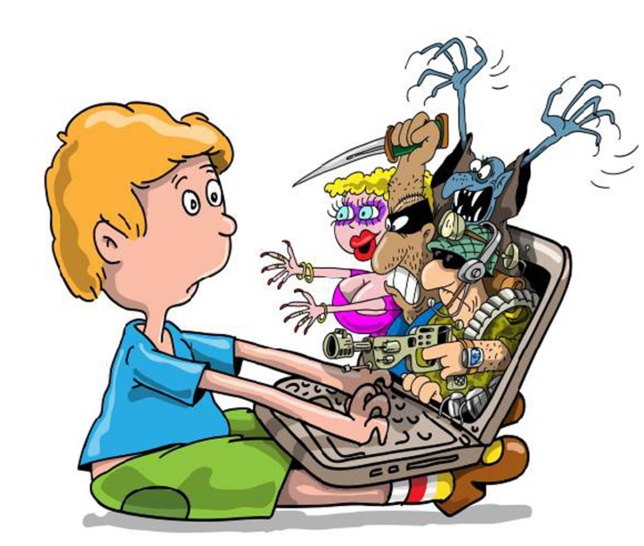 ПОМНИЦЕЛЬ УГРОЗ –ИСПУГАТЬ ТЕБЯИ ОБИДЕТЬ.НО ПОДОБНЫЕ ЛЮДИ БОЯТСЯ ОТВЕТСТВЕННОСТИ.ПОМНИЦЕЛЬ УГРОЗ –ИСПУГАТЬ ТЕБЯИ ОБИДЕТЬ.НО ПОДОБНЫЕ ЛЮДИ БОЯТСЯ ОТВЕТСТВЕННОСТИ.ПОМНИЦЕЛЬ УГРОЗ –ИСПУГАТЬ ТЕБЯИ ОБИДЕТЬ.НО ПОДОБНЫЕ ЛЮДИ БОЯТСЯ ОТВЕТСТВЕННОСТИ.ПОМНИЦЕЛЬ УГРОЗ –ИСПУГАТЬ ТЕБЯИ ОБИДЕТЬ.НО ПОДОБНЫЕ ЛЮДИ БОЯТСЯ ОТВЕТСТВЕННОСТИ.ПОМНИЦЕЛЬ УГРОЗ –ИСПУГАТЬ ТЕБЯИ ОБИДЕТЬ.НО ПОДОБНЫЕ ЛЮДИ БОЯТСЯ ОТВЕТСТВЕННОСТИ.ИНТЕРНЕТ – ЭТО НЕ ГЛАВНОЕ УВЛЕЧЕНИЕ В ЖИЗНИКРОМЕ НЕГО У ТЕБЯ ДОЛЖНЫ БЫТЬ ЛЮБИМЫЕ КНИГИ, ЗАНЯТИЯ СПОРТОМ И ПРОГУЛКИ С ДРУЗЬЯМИ НА СВЕЖЕМ ВОЗДУХЕ!ИНТЕРНЕТ – ЭТО НЕ ГЛАВНОЕ УВЛЕЧЕНИЕ В ЖИЗНИКРОМЕ НЕГО У ТЕБЯ ДОЛЖНЫ БЫТЬ ЛЮБИМЫЕ КНИГИ, ЗАНЯТИЯ СПОРТОМ И ПРОГУЛКИ С ДРУЗЬЯМИ НА СВЕЖЕМ ВОЗДУХЕ!ИНТЕРНЕТ – ЭТО НЕ ГЛАВНОЕ УВЛЕЧЕНИЕ В ЖИЗНИКРОМЕ НЕГО У ТЕБЯ ДОЛЖНЫ БЫТЬ ЛЮБИМЫЕ КНИГИ, ЗАНЯТИЯ СПОРТОМ И ПРОГУЛКИ С ДРУЗЬЯМИ НА СВЕЖЕМ ВОЗДУХЕ!ИНТЕРНЕТ – ЭТО НЕ ГЛАВНОЕ УВЛЕЧЕНИЕ В ЖИЗНИКРОМЕ НЕГО У ТЕБЯ ДОЛЖНЫ БЫТЬ ЛЮБИМЫЕ КНИГИ, ЗАНЯТИЯ СПОРТОМ И ПРОГУЛКИ С ДРУЗЬЯМИ НА СВЕЖЕМ ВОЗДУХЕ!ИНТЕРНЕТ – ЭТО НЕ ГЛАВНОЕ УВЛЕЧЕНИЕ В ЖИЗНИКРОМЕ НЕГО У ТЕБЯ ДОЛЖНЫ БЫТЬ ЛЮБИМЫЕ КНИГИ, ЗАНЯТИЯ СПОРТОМ И ПРОГУЛКИ С ДРУЗЬЯМИ НА СВЕЖЕМ ВОЗДУХЕ!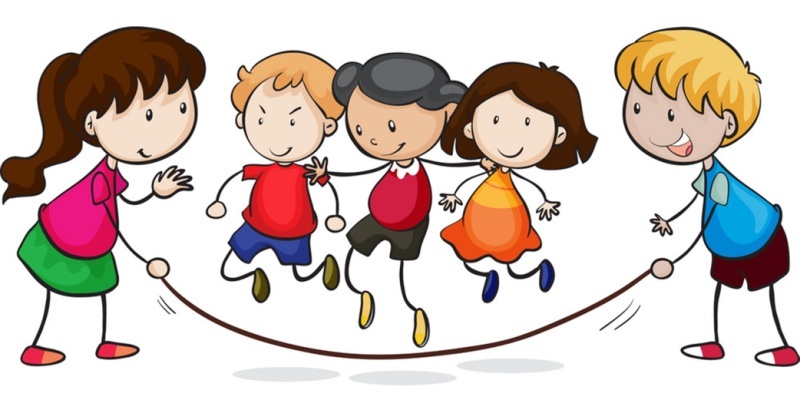 В ЭКСТРЕННЫХСИТУАЦИЯХЗВОНИ 102В ЭКСТРЕННЫХСИТУАЦИЯХЗВОНИ 102В ЭКСТРЕННЫХСИТУАЦИЯХЗВОНИ 102В ЭКСТРЕННЫХСИТУАЦИЯХЗВОНИ 102В ЭКСТРЕННЫХСИТУАЦИЯХЗВОНИ 102#ЧувашияЗаБезопасныйИнтернет#ЧувашияЗаБезопасныйИнтернет#ЧувашияЗаБезопасныйИнтернет#ЧувашияЗаБезопасныйИнтернет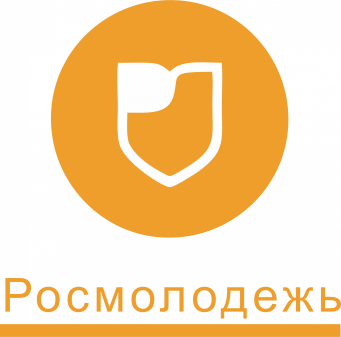 ЗАЩИТАПЕРСОНАЛЬНЫХДАННЫХЗАЩИТАПЕРСОНАЛЬНЫХДАННЫХЗАЩИТАПЕРСОНАЛЬНЫХДАННЫХЗАЩИТАПЕРСОНАЛЬНЫХДАННЫХ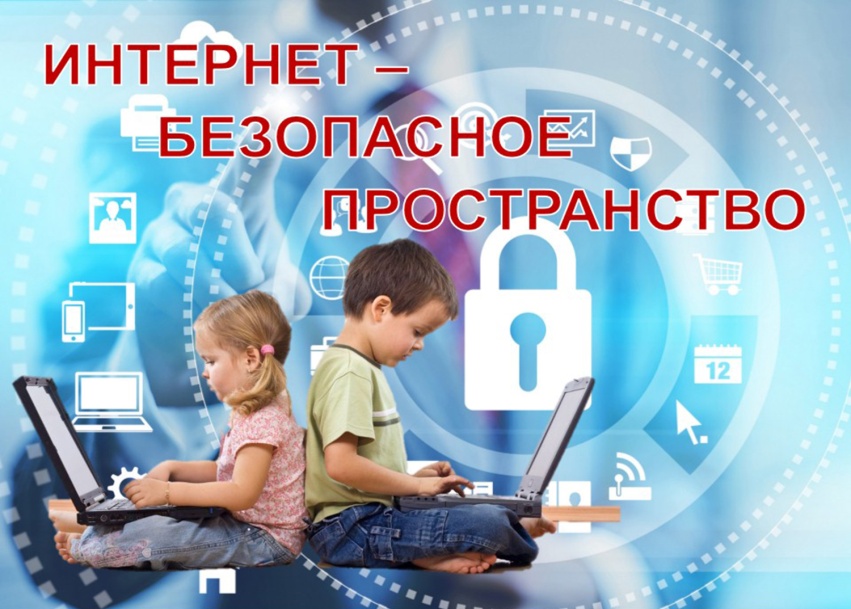 В Европе свыше 13 миллионов детей, как ты, регулярно пользуются Интернетом. Если ты ищешь информацию или только хочешь повеселиться, то Интернет – замечательное место, но ты должен знать об опасностях и следовать советам.В Европе свыше 13 миллионов детей, как ты, регулярно пользуются Интернетом. Если ты ищешь информацию или только хочешь повеселиться, то Интернет – замечательное место, но ты должен знать об опасностях и следовать советам.В Европе свыше 13 миллионов детей, как ты, регулярно пользуются Интернетом. Если ты ищешь информацию или только хочешь повеселиться, то Интернет – замечательное место, но ты должен знать об опасностях и следовать советам.В Европе свыше 13 миллионов детей, как ты, регулярно пользуются Интернетом. Если ты ищешь информацию или только хочешь повеселиться, то Интернет – замечательное место, но ты должен знать об опасностях и следовать советам.В Европе свыше 13 миллионов детей, как ты, регулярно пользуются Интернетом. Если ты ищешь информацию или только хочешь повеселиться, то Интернет – замечательное место, но ты должен знать об опасностях и следовать советам.1. НЕ НАЖИМАЙ НА НЕИЗВЕСТНЫЕ ССЫЛКИКогда ты общаешься в чатахи интернет-пейджерах или получаешь письмо, никогдане нажимай непосредственнона ссылку. Если она пришла от незнакомого человека, лучше не обращать на неё внимания.1. НЕ НАЖИМАЙ НА НЕИЗВЕСТНЫЕ ССЫЛКИКогда ты общаешься в чатахи интернет-пейджерах или получаешь письмо, никогдане нажимай непосредственнона ссылку. Если она пришла от незнакомого человека, лучше не обращать на неё внимания.1. НЕ НАЖИМАЙ НА НЕИЗВЕСТНЫЕ ССЫЛКИКогда ты общаешься в чатахи интернет-пейджерах или получаешь письмо, никогдане нажимай непосредственнона ссылку. Если она пришла от незнакомого человека, лучше не обращать на неё внимания.1. НЕ НАЖИМАЙ НА НЕИЗВЕСТНЫЕ ССЫЛКИКогда ты общаешься в чатахи интернет-пейджерах или получаешь письмо, никогдане нажимай непосредственнона ссылку. Если она пришла от незнакомого человека, лучше не обращать на неё внимания.1. НЕ НАЖИМАЙ НА НЕИЗВЕСТНЫЕ ССЫЛКИКогда ты общаешься в чатахи интернет-пейджерах или получаешь письмо, никогдане нажимай непосредственнона ссылку. Если она пришла от незнакомого человека, лучше не обращать на неё внимания.2. НЕ СКАЧИВАЙ ФАЙЛЫ ИЗ НЕИЗВЕСТНЫХ ИСТОЧНИКОВБез сомнения, ты часто получаешь сообщения, предлагающие тебе скачать фото, песню или видео.ИНОГДА ТАКИЕ ФАЙЛЫ МОГУТ ОТПРАВЛЯТЬСЯ НЕ ЧЕЛОВЕКОМ ИЗ ТВОИХ КОНТАКТОВ,А ВИРУСОМ, КОТОРЫЙ ЗАРАЗИЛ ТВОЙ КОСПЬЮТЕР И ПЫТАЕТСЯ РАСПРОТРАНИТЬСЯ СРЕДИ ДРУГИХ ПОЛЬЗОВАТЕЛЕЙ.2. НЕ СКАЧИВАЙ ФАЙЛЫ ИЗ НЕИЗВЕСТНЫХ ИСТОЧНИКОВБез сомнения, ты часто получаешь сообщения, предлагающие тебе скачать фото, песню или видео.ИНОГДА ТАКИЕ ФАЙЛЫ МОГУТ ОТПРАВЛЯТЬСЯ НЕ ЧЕЛОВЕКОМ ИЗ ТВОИХ КОНТАКТОВ,А ВИРУСОМ, КОТОРЫЙ ЗАРАЗИЛ ТВОЙ КОСПЬЮТЕР И ПЫТАЕТСЯ РАСПРОТРАНИТЬСЯ СРЕДИ ДРУГИХ ПОЛЬЗОВАТЕЛЕЙ.2. НЕ СКАЧИВАЙ ФАЙЛЫ ИЗ НЕИЗВЕСТНЫХ ИСТОЧНИКОВБез сомнения, ты часто получаешь сообщения, предлагающие тебе скачать фото, песню или видео.ИНОГДА ТАКИЕ ФАЙЛЫ МОГУТ ОТПРАВЛЯТЬСЯ НЕ ЧЕЛОВЕКОМ ИЗ ТВОИХ КОНТАКТОВ,А ВИРУСОМ, КОТОРЫЙ ЗАРАЗИЛ ТВОЙ КОСПЬЮТЕР И ПЫТАЕТСЯ РАСПРОТРАНИТЬСЯ СРЕДИ ДРУГИХ ПОЛЬЗОВАТЕЛЕЙ.2. НЕ СКАЧИВАЙ ФАЙЛЫ ИЗ НЕИЗВЕСТНЫХ ИСТОЧНИКОВБез сомнения, ты часто получаешь сообщения, предлагающие тебе скачать фото, песню или видео.ИНОГДА ТАКИЕ ФАЙЛЫ МОГУТ ОТПРАВЛЯТЬСЯ НЕ ЧЕЛОВЕКОМ ИЗ ТВОИХ КОНТАКТОВ,А ВИРУСОМ, КОТОРЫЙ ЗАРАЗИЛ ТВОЙ КОСПЬЮТЕР И ПЫТАЕТСЯ РАСПРОТРАНИТЬСЯ СРЕДИ ДРУГИХ ПОЛЬЗОВАТЕЛЕЙ.2. НЕ СКАЧИВАЙ ФАЙЛЫ ИЗ НЕИЗВЕСТНЫХ ИСТОЧНИКОВБез сомнения, ты часто получаешь сообщения, предлагающие тебе скачать фото, песню или видео.ИНОГДА ТАКИЕ ФАЙЛЫ МОГУТ ОТПРАВЛЯТЬСЯ НЕ ЧЕЛОВЕКОМ ИЗ ТВОИХ КОНТАКТОВ,А ВИРУСОМ, КОТОРЫЙ ЗАРАЗИЛ ТВОЙ КОСПЬЮТЕР И ПЫТАЕТСЯ РАСПРОТРАНИТЬСЯ СРЕДИ ДРУГИХ ПОЛЬЗОВАТЕЛЕЙ.Именно по этой причине ты должен всегда спрашивать своего знако-мого, действительно ли он отправил тебе сообщение или файл. Если он этого не делал, сообщи ему, что его компьютер заражен. Пусть он сообщит своим знакомым, которые получили от него подобное сообщение или файл, чтобы они не открывали их.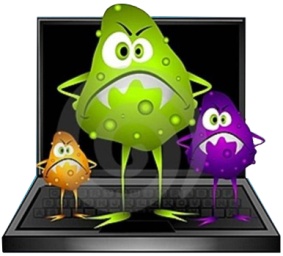 Именно по этой причине ты должен всегда спрашивать своего знако-мого, действительно ли он отправил тебе сообщение или файл. Если он этого не делал, сообщи ему, что его компьютер заражен. Пусть он сообщит своим знакомым, которые получили от него подобное сообщение или файл, чтобы они не открывали их.Именно по этой причине ты должен всегда спрашивать своего знако-мого, действительно ли он отправил тебе сообщение или файл. Если он этого не делал, сообщи ему, что его компьютер заражен. Пусть он сообщит своим знакомым, которые получили от него подобное сообщение или файл, чтобы они не открывали их.Именно по этой причине ты должен всегда спрашивать своего знако-мого, действительно ли он отправил тебе сообщение или файл. Если он этого не делал, сообщи ему, что его компьютер заражен. Пусть он сообщит своим знакомым, которые получили от него подобное сообщение или файл, чтобы они не открывали их.Именно по этой причине ты должен всегда спрашивать своего знако-мого, действительно ли он отправил тебе сообщение или файл. Если он этого не делал, сообщи ему, что его компьютер заражен. Пусть он сообщит своим знакомым, которые получили от него подобное сообщение или файл, чтобы они не открывали их.3. НЕ ОТКРЫВАЙ ПОДОЗРИТЕЛЬНЫЕ ФАЙЛЫЕсли твое решение безопасности говорит тебе, что файл содержит или может содержать угрозу, не открывай файл.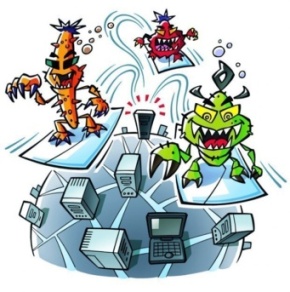 ПРОСТО УДАЛИ ЕГО. 3. НЕ ОТКРЫВАЙ ПОДОЗРИТЕЛЬНЫЕ ФАЙЛЫЕсли твое решение безопасности говорит тебе, что файл содержит или может содержать угрозу, не открывай файл.ПРОСТО УДАЛИ ЕГО. 3. НЕ ОТКРЫВАЙ ПОДОЗРИТЕЛЬНЫЕ ФАЙЛЫЕсли твое решение безопасности говорит тебе, что файл содержит или может содержать угрозу, не открывай файл.ПРОСТО УДАЛИ ЕГО. 3. НЕ ОТКРЫВАЙ ПОДОЗРИТЕЛЬНЫЕ ФАЙЛЫЕсли твое решение безопасности говорит тебе, что файл содержит или может содержать угрозу, не открывай файл.ПРОСТО УДАЛИ ЕГО. 3. НЕ ОТКРЫВАЙ ПОДОЗРИТЕЛЬНЫЕ ФАЙЛЫЕсли твое решение безопасности говорит тебе, что файл содержит или может содержать угрозу, не открывай файл.ПРОСТО УДАЛИ ЕГО. 4. НЕ ОБЩАЙСЯ С НЕЗНАКОМЦАМИВ чатах или системах обмена мгновенными сообщениями ты никогда не можешь быть уверен в том, кто с тобой общается. Никогда не заводи дружбу с незнакомцами, и ни под какими предлогами не соглашайся на встречу с ними в реальной жизни.4. НЕ ОБЩАЙСЯ С НЕЗНАКОМЦАМИВ чатах или системах обмена мгновенными сообщениями ты никогда не можешь быть уверен в том, кто с тобой общается. Никогда не заводи дружбу с незнакомцами, и ни под какими предлогами не соглашайся на встречу с ними в реальной жизни.4. НЕ ОБЩАЙСЯ С НЕЗНАКОМЦАМИВ чатах или системах обмена мгновенными сообщениями ты никогда не можешь быть уверен в том, кто с тобой общается. Никогда не заводи дружбу с незнакомцами, и ни под какими предлогами не соглашайся на встречу с ними в реальной жизни.4. НЕ ОБЩАЙСЯ С НЕЗНАКОМЦАМИВ чатах или системах обмена мгновенными сообщениями ты никогда не можешь быть уверен в том, кто с тобой общается. Никогда не заводи дружбу с незнакомцами, и ни под какими предлогами не соглашайся на встречу с ними в реальной жизни.4. НЕ ОБЩАЙСЯ С НЕЗНАКОМЦАМИВ чатах или системах обмена мгновенными сообщениями ты никогда не можешь быть уверен в том, кто с тобой общается. Никогда не заводи дружбу с незнакомцами, и ни под какими предлогами не соглашайся на встречу с ними в реальной жизни.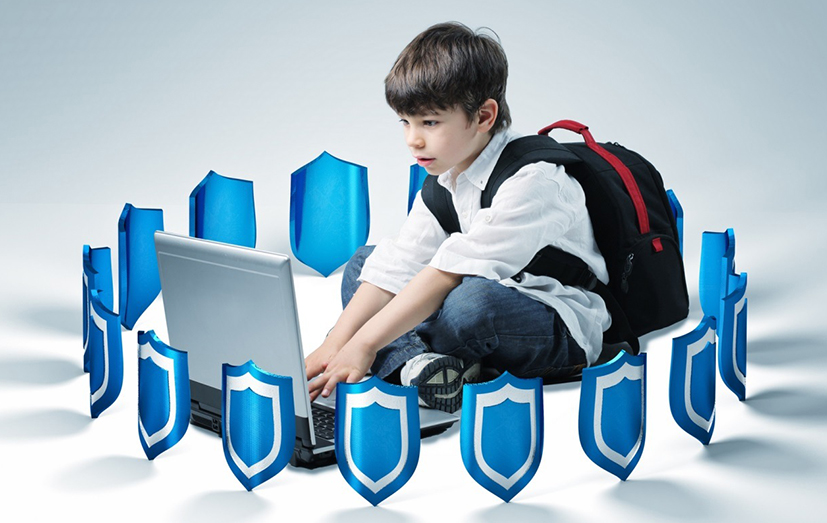 5. НЕ РАСПРОСТРАНЯЙ В ИНТЕРНЕТЕ ЛИЧНУЮ ИНФОРМАЦИЮНикогда не отправляй свою личную информацию (твои данные, фотографии, адрес и пр.) по электронной почте и через системы обмена мгновенными сооб-щениями, а также никогда не публикуй такого рода информацию в блогах и форумах. 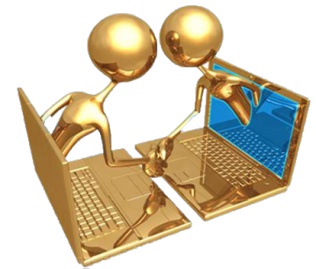 Будь внимательным при создании профилей      в таких сервисах как Facebook или MySpace. Ты никогда не должен размещать такую конфиденциальную информацию как твой возраст и твой адрес проживания.Рекомендуем тебе не использовать своё настоящее имя, а пользоваться псевдонимом или ником.5. НЕ РАСПРОСТРАНЯЙ В ИНТЕРНЕТЕ ЛИЧНУЮ ИНФОРМАЦИЮНикогда не отправляй свою личную информацию (твои данные, фотографии, адрес и пр.) по электронной почте и через системы обмена мгновенными сооб-щениями, а также никогда не публикуй такого рода информацию в блогах и форумах. Будь внимательным при создании профилей      в таких сервисах как Facebook или MySpace. Ты никогда не должен размещать такую конфиденциальную информацию как твой возраст и твой адрес проживания.Рекомендуем тебе не использовать своё настоящее имя, а пользоваться псевдонимом или ником.5. НЕ РАСПРОСТРАНЯЙ В ИНТЕРНЕТЕ ЛИЧНУЮ ИНФОРМАЦИЮНикогда не отправляй свою личную информацию (твои данные, фотографии, адрес и пр.) по электронной почте и через системы обмена мгновенными сооб-щениями, а также никогда не публикуй такого рода информацию в блогах и форумах. Будь внимательным при создании профилей      в таких сервисах как Facebook или MySpace. Ты никогда не должен размещать такую конфиденциальную информацию как твой возраст и твой адрес проживания.Рекомендуем тебе не использовать своё настоящее имя, а пользоваться псевдонимом или ником.5. НЕ РАСПРОСТРАНЯЙ В ИНТЕРНЕТЕ ЛИЧНУЮ ИНФОРМАЦИЮНикогда не отправляй свою личную информацию (твои данные, фотографии, адрес и пр.) по электронной почте и через системы обмена мгновенными сооб-щениями, а также никогда не публикуй такого рода информацию в блогах и форумах. Будь внимательным при создании профилей      в таких сервисах как Facebook или MySpace. Ты никогда не должен размещать такую конфиденциальную информацию как твой возраст и твой адрес проживания.Рекомендуем тебе не использовать своё настоящее имя, а пользоваться псевдонимом или ником.6. ОСТЕРЕГАЙТЕСЬ ЗАМАНЧИВЫХ ПРЕДЛОЖЕНИЙ РАБОТЫ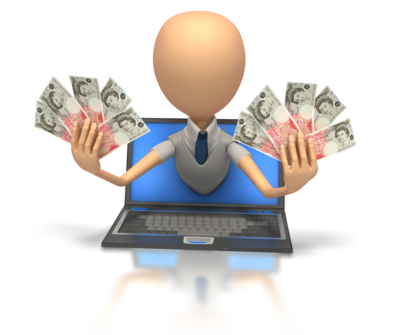 Как правило, никто ничего не дает просто так. Если ты получил фантастическое предложение работы      от неизвестных пользователей,                то не обращай на него внимания.6. ОСТЕРЕГАЙТЕСЬ ЗАМАНЧИВЫХ ПРЕДЛОЖЕНИЙ РАБОТЫКак правило, никто ничего не дает просто так. Если ты получил фантастическое предложение работы      от неизвестных пользователей,                то не обращай на него внимания.6. ОСТЕРЕГАЙТЕСЬ ЗАМАНЧИВЫХ ПРЕДЛОЖЕНИЙ РАБОТЫКак правило, никто ничего не дает просто так. Если ты получил фантастическое предложение работы      от неизвестных пользователей,                то не обращай на него внимания.6. ОСТЕРЕГАЙТЕСЬ ЗАМАНЧИВЫХ ПРЕДЛОЖЕНИЙ РАБОТЫКак правило, никто ничего не дает просто так. Если ты получил фантастическое предложение работы      от неизвестных пользователей,                то не обращай на него внимания.